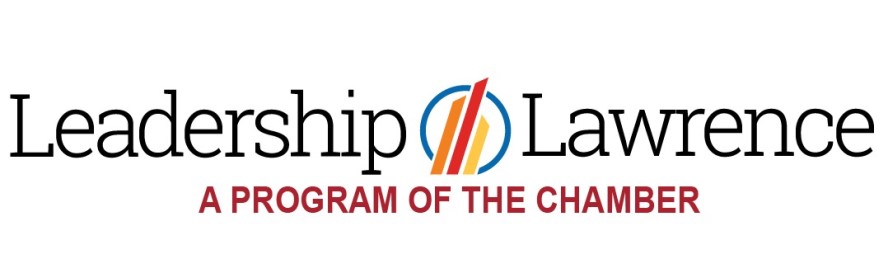 Application for Leadership Lawrence Class of 2023 We are pleased you have decided to apply for Leadership Lawrence! Before you fill out the application, take the time to read this portion regarding your commitment to the program. By filling out, signing, and turning in the application, you have indicated agreement with and understanding of the commitment to the program as well as your responsibilities, if selected as a member of the Class of 2023.  Participant responsibilities: I understand the goals of the Leadership Lawrence Program and the commitment required of class members. If selected, I will devote the required time and energy to meet this commitment. To complete Leadership Lawrence, I will attend all sessions. Any unexcused absences may result in removal from the class. I understand that homework is part of the curriculum for Leadership Lawrence and that this may involve time outside of class sessions.    Required dates for 2022-2023Class Announcement Reception September 13, 2022, at Abe and Jake’s Landing, 5:30 – 7:00 p.m. Twelve class sessions:  2 Day Opening Retreat:  September 22, 2022, 7:30 – 5:00 and September 23, 2022, 12:30 – 5:00 Regular sessions: 7:30 – 5:00  Final Retreat: April 20The Graduation Ceremony is the evening of April 28, 2023, at Abe & Jake’s Landing, 5:30 – 7:00Send or bring in 25 copies of your application (completed, signed and stapled), no later than 5 p.m. on Monday, August 15, 2022, to The Chamber, 718 New Hampshire, Lawrence, KS 66044.  Applications will not be accepted after this deadline. Complete each section in full.  Type or print in black ink.  Please make sure that your answers are thorough. Please use the current year application only and do not alter the form. All applications are subject to confidential evaluation and class size is limited. Print Name: ______________________	 	 	 	         Signature: __________________________  Personal InformationLength of time residing and/or working in Lawrence/Douglas County: ____________________________________ Have you previously applied for Leadership Lawrence?  Yes    No    If yes, when? ______________________Please list your hobbies/interests: ______________________Education Begin with most recent.Employment List your 3 most recent employments in reverse chronological order beginning with current position. Include active military duty. COMMUNITY AND PROFESSIONAL INVOLVEMENT List your recent volunteer activities in reverse chronological order beginning with current commitments. Include business, community, civic, religious, government, social, athletic, or other volunteer involvement. Why do you think it is important to be involved in community and/or professional organizations? What do you believe to be the role and responsibility of a community member? What is your vision for Lawrence and Douglas County? What issue in our community do you care enough about to want to make progress? Why? What do you hope to learn from Leadership Lawrence and why did you apply? COMPLETE THE FOLLOWING SENTENCES:  I am most proud of:  When I am not at work, I enjoy: My greatest strength is my ability to:  Few people know I can: Is there anything additional you would like the selection committee to know in considering you for the program? RECOMMENDATIONS AND SUBMITTING YOUR APPLICATION Personal Recommendations: Please list two people who are knowledgeable about your leadership potential and/or community involvement but are NOT related to you. Letters should reflect how the reference knows you and your leadership qualities as well as your leadership potential. It is recommended that these come from two different aspects of your life. You are required to have two reference letters attached to each application and they should be addressed to the attention of the Leadership Lawrence Selection Committee. Applications need not be placed in individual folders or envelopes.  Additional attachments such as third letters of recommendation, resumes, newspaper clippings, etc. will be discarded and will not be considered by the Selection Committee. Letters of recommendation from the following two references will be stapled to each copy of my application and delivered to The Chamber by 5 p.m. on Monday, August 15, 2022. FINANCIAL ASSISTANCE Tuition for each participant is $1,500.00. Once selected, participants will be invoiced by The Chamber. Tuition is non-refundable, non-transferable and the responsibility of the class member, but financial assistance is available. Tuition should not be a barrier to participation!  Please check if you need one or more of the following.   Payment Plan              Partial Scholarship (up to $500)   Credit card or bank account information will be required after selection for the payment plan option. By signing below, you agree to the goals and commitment of Leadership Lawrence.  Signature:  ___________________________________________  	 	Date: _______________________ Send or bring in 25 packets to include your signed application and letters of recommendation to The Chamber office, located at 718 New Hampshire, no later than 5 p.m. on Monday, August 15, 2022. Candidates will be notified during the first week of September. To: 	Sue Hack The Chamber 718 New Hampshire Lawrence, KS 66044 October 13, 2022 November 17, 2022 December 1, 2022 December 15, 2022 January 12, 2023 February 2, 2023February 23, 2023 March 22, 2023 April 6, 2023 First Name: First Name: Last Name: Last Name: Preferred Name: Preferred Name: Preferred Name: Preferred Name: Home Address: Home Address: Home Address: Home Address: City:  State: State: ZIP Code: Current Employer: Current Employer: Current Employer: Current Employer: Business Address: Business Address: Business Address: Business Address: City: State: State: ZIP Code: Where do you wish to receive correspondence? Home:  Home:  Work: Cell Phone: Cell Phone: E-mail: E-mail: School: City: State: Degree: Dates Attended: Dates Attended: School: City: State: Degree: Dates Attended: Dates Attended: School: City: State: Degree: Dates Attended: Dates Attended: Employer Location Title/Responsibility From To Organization Dates of Involvement Describe Activities Name: Title: Organization: Organization: Phone: Name: Title: Organization: Organization: Phone: 